Дата проведення уроку : 13.04.2020Група: 2М-2Професія:  малярМайстер в/н: Татур І О .   вайбер  0950160283 ел пошта dominskaairina@gmail.comУрок № 1 Тема уроку: Інструктаж з безпеки праці й пожежної безпеки на виробництві. Інструктаж зі правил безпеки на робочому місці, Організація робочого місця ознайомлення з об’ємом  малярних робіт, впровадження на будівництві сучасних технологій 
Мета уроку:
Навчальна : закріпити уміння, вдосконалити прийоми, сформувати уміння і навички, навчити учнів, закріпити знання, конкретизувати важливі положення теми, залучити учнів до поглибленого осмислення поставлених на опрацювання завдань.                                                                                   Виховна –  формувати в учнів виховання трудової і робочої , створення умов для морального, эстетичного і фізичного виховання. Виховувати в учнів творче ставлення до трудового процесу                                                                                           Розвиваюча-  розвивати навики самоконтролю; розвивати професійне мислення; розвивати свідому трудову дисципліну; розвивати здібності самостійного і колективного аналізу нової інформації; розвивати уміння аналізувати.                                                                                               Структура уроку:Повторення пройденого матеріалу 8.00 – 9.30 з теми : «Пофарбування фасадів акриловими  фарбами   STANDART  FASAD TM Sniezka » ( відповідайте письмово та присилайте на viber).             1. Як правильно наносити акрилову фарбу по поверхню стіни ? 2. Як правильно підготувати акрилову фарбу до роботи ?3. Які ви знаєте прийоми пофарбування акриловою  фарбою?            4. Які ви знаєте правила безпеки бід час роботи з фарбопультом ?5. Для чого виконують ґрунтування поверхні ?6. При якій температурі потрібно виконувати пофарбування?7. Який інтервал часу  до повного висихання фарби? 8. Які ви знаєте правила безпеки при роботі на висоті ?9. Як виконуємо підготовку поверхні?10. Які ви знаєте види фарбових сумішей?Пояснення нового матеріалу    8.00  - 13.00Загальні інструкці з ОПДо самостійної роботи маляра  допускаються особи не молодше 18 років, що пройшли медичний огляд, вступний інструктаж, первинний інструктаж, навчання та стажування на робочому місці, перевірку знань вимог охорони праці.Маляр зобов'язаний:- Виконувати тільки ту роботу, яка визначена робочої інструкції.-Дотримуватися правил внутрішнього трудового розпорядку.-Правильно застосовувати засоби індивідуального та колективного захисту.-Дотримуватися вимоги з охорони праці.-Негайно повідомити своєму керівнику про будь-якій ситуації, яка загрожує життю і здоров'ю людей, про кожний нещасний випадок, що стався на виробництві, або про погіршення стану свого здоров'я, у тому числі про появу гострого професійного захворювання (отруєння).- Проходити навчання безпечним методам і прийомам виконання робіт і надання першої допомоги постраждалим на виробництві, інструктаж з охорони праці, перевірку знань вимог охорони праці.-Надавати першу допомогу постраждалим від електричного струму і при інших нещасних випадках.Вміти застосовувати первинні засоби пожежогасіння.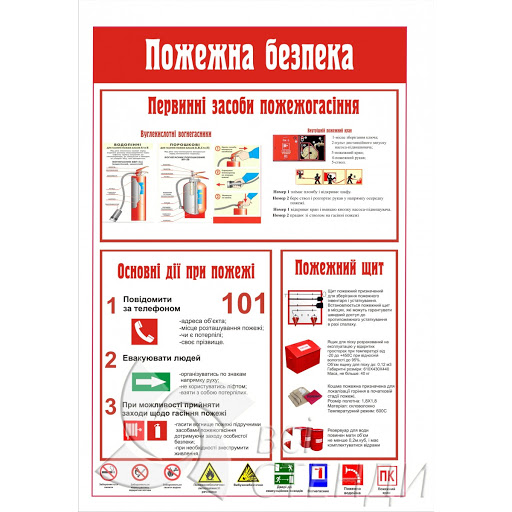 При виконанні робіт на маляра можливі впливу наступних небезпечних і шкідливих виробничих факторів:-розташування робочого місця на значній висоті відносно поверхні землі (підлоги, перекриття);підвищена запиленість та загазованість повітря робочої зони;підвищена або знижена температура повітря робочої зони;-гострі кромки, задирки і шорсткість на поверхні інструментів, обладнання, пристосувань. -пари лакофарбових матеріалів і розчинників.Маляр повинен бути забезпечений спецодягом, спецвзуттям та іншими засобами індивідуального захисту . 
Не допускається виконувати малярні роботи на висоті і відкритих місцях при швидкості вітру 15 м / с і більше, при грозі або тумані, що виключає видимість в межах фронту робіт. 1.6 У випадках травмування або нездужання необхідно зупинити  роботу, сповістити про це керівника робіт і звернутися до медичного закладу.Вимоги безпеки перед початком роботиОдягти спецодяг і спецвзуття.- Одержати завдання у керівника робіт і пройти інструктаж на робочому місці по специфіці виконуваних робіт.- Після отримання завдання у керівника робіт маляр зобов'язаний:- Підготувати необхідні засоби індивідуального захисту, перевірити їх справність.- Перевірити робоче місце і підходи до нього на відповідність вимогам безпеки.-Підібрати технологічне оснащення, інструмент, необхідні при виконанні роботи, і перевірити їх на відповідність вимогам безпеки.- Перевірити надійність настилу риштувань пересувних столиків, драбин;- Маляр не приступить до виконання робіт при:-несправність технологічної оснастки, пристосувань, інвентарю, засобів захисту, засобів підмощування; недостатня освітленості і захаращеності робочих місць і підходів до них.- При неможливості усунення порушень власними силами, маляр зобов'язаний повідомити про них керівнику робіт.Вимоги безпеки праці під час роботи  -Для проходу на робоче місце маляр повинен використовувати обладнані системи доступу (трапи, драбини, приставні сходи). -Чи не допускається застосовувати в якості ЗАСОБІВ підмощюваня  випадкові предмети (ящики, бочки, відра и т.п.)- При виконанні робіт маляр зобов'язаний виконувати такі вимоги:- Розчин соляної кислоти слід готувати тонкої струменя кислоти в посудину з водою.- При очищенні поверхонь хімічним способом (розчином кислоти) користуватися захисними окулярами і гумовими рукавичками, а також застосовувати шпатель з довгою ручкою.-Періодично очищати засобів підмощування від відходів матеріалів і сміття (фарби, шпаклівки та ін.) -У приміщеннях з приготування складів для виконання малярних робіт, а також в місцях застосування нітрофарби, лакофарбових матеріалів та інших складів, що утворюють вибухонебезпечні пари, забороняється застосовувати відкритий вогонь і заносити світильники, виконані не у вибухонебезпечному виконанні.  -Розміщувати на робочому місці матеріали, інструмент, технологічне оснащення та засоби підмощування слід так, щоб не ускладнювати проходу і не утрудняти робочі руху в процесі виконання роботи. -Тару з матеріалами (лаки, нітрофарби), що мають вибухонебезпечні пари, під час перерв в роботі слід закривати відповідними пробками або кришками.-.-Для захисту рук слід користуватися гумовими рукавичками,  або змащувати руки спеціальними захисними і очисними пастами.                                                                      -При очищенні поверхні, згладжуванні і шліфовці, при нанесенні шпаклівки і механізованої забарвленням слід користуватися захисними окулярами закритого типу і респіратором.  -При видаленні старої фарби вогневим способом за допомогою паяльної лампи всередині приміщення необхідно забезпечувати безперервне наскрізне провітрювання або примусову вентиляці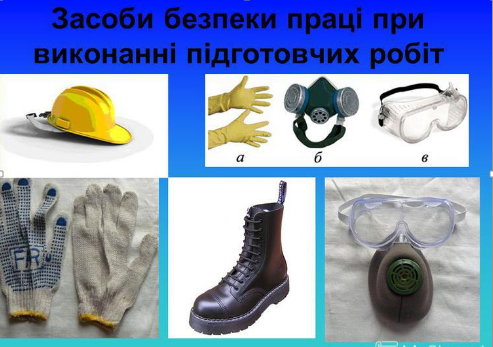  -Не допускається виконувати роботи з приставних драбин, що спираються на віконні рами, а також влаштовувати перехідні містки з одного пересувного столика на інший, з'єднуючи їх дошкою.  -Розлиті на підлогу фарби і розчинники необхідно негайно прибирати з використанням піску або тирси з подальшим їх видаленням в спеціально відведене місце. -Обтиральний матеріал після використання складати в металеві ящики з кришками і після закінчення зміни прибирати з виробничих приміщень у спеціально відведені місця.Вимоги безпеки по закінченні роботи1 Привести в порядок робоче місце, інструменти і пристосування.2 Відключити застосовуваний механізований інструмент та обладнання від електромережі.3 Прибрати інструмент у призначене для зберігання місце.4 Спецодяг прибрати в спеціально відведене місце.5 Ретельно вимити руки і обличчя теплою водою з милом.6 Повідомити особи, відповідальної за проведення робіт, про всі недоліки, помічені під час роботи, і вжиті заходи щодо їх усунення.Закріплення нового матеріалу 12.00-13.30    1) Яких правил електробезпеки потрібно дотримуватись при роботі з електроінструментом ?2) Яких правил безпеки дотримуються до початку роботи ? 3) Як правильно зберігати легкозаймисті матеріали  ? 4) Яких правил з охорони праці дотримуються при роботі з  фарбувальними     агрегатами ?5) Чи є небезпечним видом робіт робота на висоті і чому ? 6) Чи може учень виконувати робити на підприємстві без проходження інструктажу ?7) Яких правил з ОП потрібно додержуватись при роботі на висоті ? Відповіді надсилати 13.04 .2020 з 13.00 до 13.30 на вайбер: 0950160283                               Майстер виробничого навчання:	          І.О.Татур 			